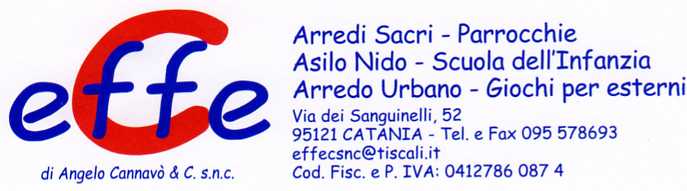 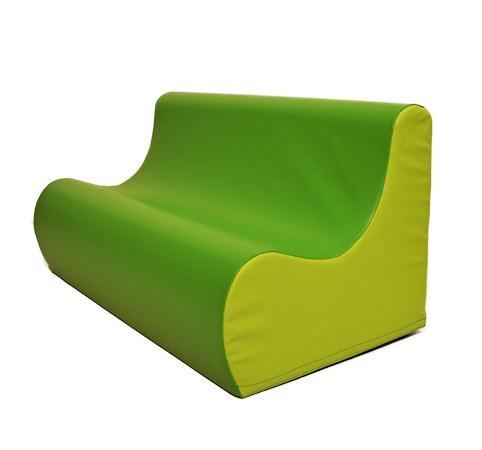 Descrizione:Divanetto a 2 o 3 posti, rivestimento in PVC classe 1resistente al fuoco, senza ftalati, adatto quindi anchea bambini con età inferiore ai 3 anni, interno 100%gommapiuma densità 21kg/mc.Il divanetto è dotato di base in PVC antiscivolo e senzacerniere a vista per non ferire i bambini, ma conapplicazione tramite velcro.Sfoderabile e facilmente lavabile con acqua e saponesenza ausilio di detergenti.Dimensioni:Ingombro 100x50 cmH seduta 23 cmAltezza schienale 50 cmAbbinamenti colori disponibili:A) Seduta verde scuro, laterale verde chiaroB) Seduta amaranto, laterale arancioC) Seduta blu scuro, laterale azzurroDa verificarsi in base alle disponibilità di magazzinoCatalogo: Arredi per Asili, Scuole eComunitàCodice: BM36047Categoria: Sedute e Pouf